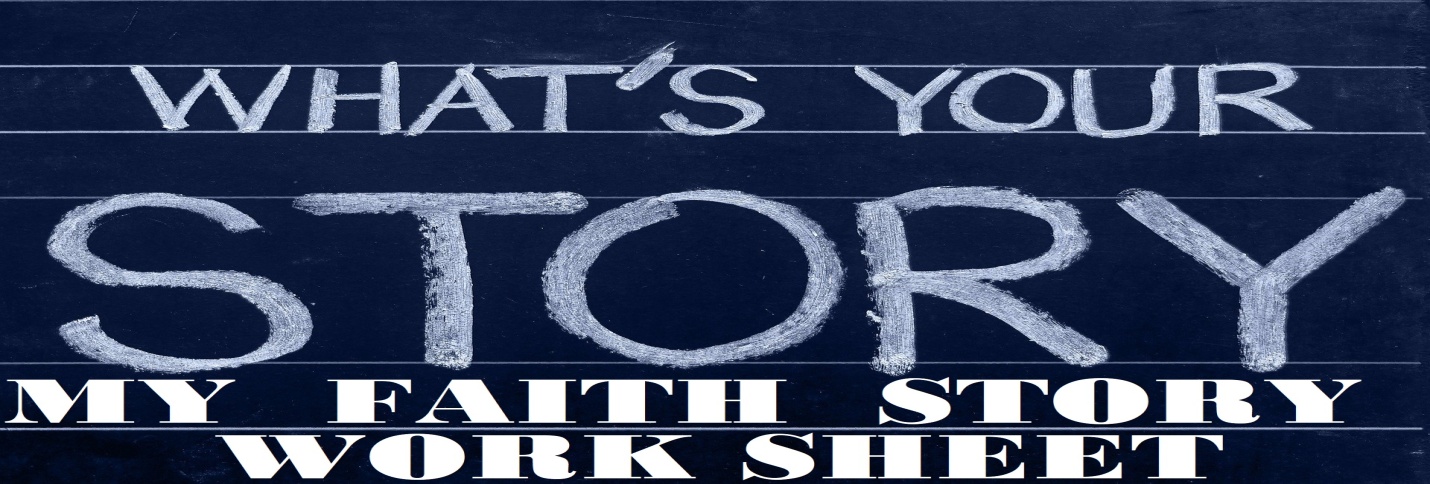 You have to know your story before you can share your story. 
This testimony exercise will help you to be ready to express what God has done in your life to anyone in three minutes with preparation and practice. Write out your faith story on this page. People can relate to your testimony, and they cannot argue with the fact that your life has changed.Use attention-getting opening sentence.1. What was your life like before Christ? (about 100 words.)
Before I received Christ, I lived and thought this way? Focus on key details. 2. How did you receive Christ? (about 300 words.) 
   A. What led you to begin considering God/Christ as an answer to your needs? How did you hear? What did you hear? Was it a definite time?
    B. What eventually motivated you to come to God for forgiveness and accept Christ as Lord? Be specific! How did you respond and receive Christ?3. What is your life like afterward, receiving Christ? (about 100 words.)
 After I accepted Christ, these changes took place. Be honest about any good and bad times along the way.
Use an appropriate Bible verse that is relevant in explaining your testimony.SHARING YOUR STORY (TESTIMONY)
Second Method1. Your life before coming to Christ. 
Briefly describe your life before you responded to God’s love. (your feelings, attitudes, actions, relationships, and the result of running your own life, etc.) 
2. How you come to Christ. (The Cross – Salvation)
What caused you to start considering God/Christ as an answer to your needs?
 (Don’t overlook your greatest need – forgiveness & a restored relationship with God.) What realization did you come to that ultimately motivated you to receive Christ? Specifically, how did you receive Christ? (Think specific enough to help someone listening who may not know how to respond to God’s love in Christ.) 3. After you came to Christ. (Your life after faith in Jesus Christ.)
Briefly, as best you understand it – what has Christ done on your behalf? 
How did your life start to change after you trusted Christ? 
Change might be a behavior change.
Change of understanding.
Or a change of commitment (object of your trust.)How has Jesus made a difference in your life? What evidence do you and others see to confirm that God is a part of your life? If you received Christ so young that you don’t remember anything before or maybe even the “event” of your first responding to God’s offer of salvation – consider these questions in the present tense. As you grew older – what caused you to remain committed to Christ as a solution for your need? 
Or what is it that motivates you to follow Christ today? The skeptic may deny your doctrine or attack your church, but he cannot honestly ignore the fact that your life has changed. QUESTIONS GOD. COM